Peer Learning Activity on HIGHER LEVEL Dual Education  Exchange of best practices, finding solutions for emerging problems in dual education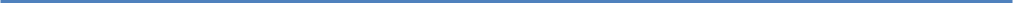 DRAFT ProgrammeDate: 29-30 September 2016Venue: Hotel Novotel Budapest CentrumThe goal of the PLA is to provide an overview of best practices in organisation of students’ practical training at companies in the frame of higher education dual training. Main topics of the discussion: creating a practical training environment for students,creating joint curricula with the stakeholders – in order to harmonise practical and theoretical training, preparing mentors dealing with trainees at companies,how to develop the right methodology for the optimal development of students’ practical and soft skills,,how to develop student achievement assessment and evaluation schemes,quality assurance in the overall aspect of the practical training. Participants: 30-40 expertsPrimarily international and Hungarian company experts involved in students’ practical training in the frame of higher level dual education, (HR professionals, mentors, professional leaders – R+D, technical, etc.)dual education coordinators at universities, dual education coordinators of companies (large enterprises, and some SMEs)professional bodies from Hungary:Ministry of Human Capacities,chambers of commerce and industry, Education AuthorityTempus Public FoundationDual Education Council2nd daySupport to the implementation of EHEA reforms 2014-2015Support to the implementation of EHEA reforms 2014-2015Project number559232-EPP-1-2014-1-HU-EPPKA3-BOLOGNA9.00-10.00    9.00-10.00    Registration, welcome-buffet10.00-10.0510.00-10.05Welcome wordsJános Rudnay, Dual Education CouncilJános Rudnay, Dual Education CouncilJános Rudnay, Dual Education Council10.05-10.2510.05-10.25Keynote speech – Importance of dual education in HungaryLászló PalkovicsMinistry of Human CapacitiesLászló PalkovicsMinistry of Human CapacitiesLászló PalkovicsMinistry of Human Capacities10.25-10.5010.25-10.50Keynote speechArnold van ZylBaden-Wuerttemberg Cooperative State University (Duale Hochschule Baden-Württemberg / DHBW)Arnold van ZylBaden-Wuerttemberg Cooperative State University (Duale Hochschule Baden-Württemberg / DHBW)Arnold van ZylBaden-Wuerttemberg Cooperative State University (Duale Hochschule Baden-Württemberg / DHBW)10.50 - 11.0010.50 - 11.00Welcome and opening the programme – Ambitions, challenges, objectives and achievements in Hungary; Introduction to the goals of PLAÁdám SzigetiMinistry of Human CapacitiesÁdám SzigetiMinistry of Human CapacitiesÁdám SzigetiMinistry of Human Capacities11.00-11.1511.00-11.15Coffee break11.15-12.4511.15-12.45Panel 1: European panorama of dual type higher education -  Short introduction of international experts and their models. Different countries - different companies (10 mins each) Katharina Maschke - DAADSarah Leopold -  Bayer Pharma AG BerlinSophia Overbeeke - Christelijke Hogeschool WindesheimJohannes Haas – FH-JoanneumKolozsváry Zoltán – Plasmaterm S.AKatharina Maschke - DAADSarah Leopold -  Bayer Pharma AG BerlinSophia Overbeeke - Christelijke Hogeschool WindesheimJohannes Haas – FH-JoanneumKolozsváry Zoltán – Plasmaterm S.AKatharina Maschke - DAADSarah Leopold -  Bayer Pharma AG BerlinSophia Overbeeke - Christelijke Hogeschool WindesheimJohannes Haas – FH-JoanneumKolozsváry Zoltán – Plasmaterm S.A12.45-13.4512.45-13.45Lunch13.45-14.1513.45-14.15Introduction of Hungarian participants – their model/their role in dual education14.15-15.1514.15-15.15How to define what skills and knowledge should students acquire at companies?Planning of learning process at the company to harmonise it with the institutional curriculum  (2-3 times 10 minutes presentations then discussion of main aspects)Defining learning/practice outcomes of practical training Curriculum harmonisation – synchronisation of theory and practice – Share of skill development tasks between the company and the HEISophia OverbeekeSarah LeopoldKolozsváry ZoltánJohannes HaasSophia OverbeekeSarah LeopoldKolozsváry ZoltánJohannes HaasSophia OverbeekeSarah LeopoldKolozsváry ZoltánJohannes Haas15.15-15.3015.15-15.30Coffee break15.30-16.30  	15.30-16.30  	How to prepare mentors?Mentor training (2-3 times 10 minutes presentation then discussion of main aspects)Choosing the right persons (motivation, skills)Skill development and methodology training for mentorsHow to prepare mentors?Mentor training (2-3 times 10 minutes presentation then discussion of main aspects)Choosing the right persons (motivation, skills)Skill development and methodology training for mentorsHow to prepare mentors?Mentor training (2-3 times 10 minutes presentation then discussion of main aspects)Choosing the right persons (motivation, skills)Skill development and methodology training for mentorsSarah LeopoldJohannes Haas Kolozsváry Zoltán16.30-17.3016.30-17.30How to achieve training/practice outcomes?3. Practical training methods (2-3 times 10 minutes presentation then discussion of main aspects)Methodology used to provide professional practical training to studentsMethodology used to provide soft and transversal skills training to studentsHow to achieve training/practice outcomes?3. Practical training methods (2-3 times 10 minutes presentation then discussion of main aspects)Methodology used to provide professional practical training to studentsMethodology used to provide soft and transversal skills training to studentsHow to achieve training/practice outcomes?3. Practical training methods (2-3 times 10 minutes presentation then discussion of main aspects)Methodology used to provide professional practical training to studentsMethodology used to provide soft and transversal skills training to studentsSarah LeopoldJohannes HaasKolozsváry Zoltán18.00-20.3018.00-20.30Networking dinnerNetworking dinnerNetworking dinner8.30-9.00      Morning coffee9.00-9.20Conclusions and summary of the first dayAndrás Derényi9.20-10.304. Quality assurance (3 times 10 minutes presentation then discussion of main aspects)Assessment of students’ skills, development and achievements, in advanceduring trainingat finish Mentors’ workEvaluation of training methodsSarah LeopoldJohannes HaasSophia Overbeeke10.30-10.45Further opportunities of dual educationInternationalisation, mobility window in dual educationKatharina MaschkeDAAD10.45-11.00Coffee-break11.00-12.00Round table discussion Rapporteurs/Representatives of each subject field collect the relevant information – and summarise it for his/her peers12.00-12.30Conclusions, summary of good practicesAndrás Derényi12.30-13.00Conclusions, to-do-list, follow-up plansÁdám SzigetiMinistry of Human Capacities13.00-14.00Networking lunch-farewell